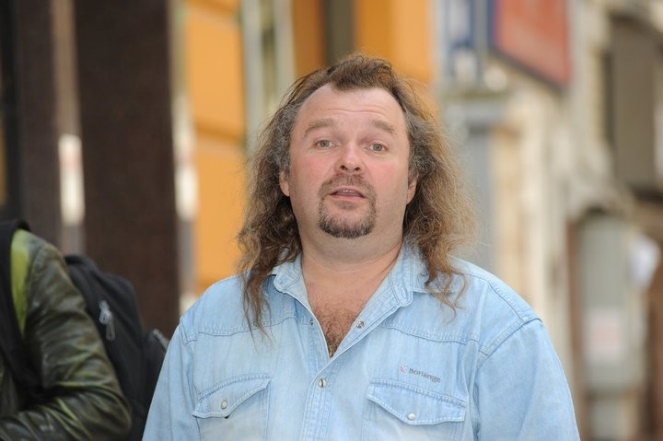 Европейски формат на автобиографияЛична информацияИме Стефан  ТеневАдресул. „Софроний Врачански“, № 67, гр. София., пощ. од 1303, БългарияТелефон+ 359 2 8-31-56-40ФаксE-mailstefan.tenev@dramaexport.orghttp://stefantene3.wixsite.com/stefan-tenevНационалностБългаринДата на раждане21.07.1966г.Трудов стаж• Дати 2018 до сега  - супервайзер рестврация на класически филми2017 – режисьор, съсобственик  на Have Fun TV2016 –  режисьор  на свободна практика  – работи за БНТ, НОВА ТВ, ТВ72010- 2009 главен художествен ръководител на БНТ Пловдив2006 – 2009 режисьор към “Webcrfts” LTD2001- 2009  режисьор към „Imagine” ltd 1992- 2000 “UVT”  - асистент оператор, монтаж, продуцент1987 – 1991 – Киностудия на армията – организатор, осветител, негативен и позитивен            монтаж, асистент оператор• Име и адрес на работодателя2013 – 2010 – „Камера” ООД – ул. „Шипка” 482012 – ТВ 7 ЖК „Бъкстон”, „Еф Хикс Камера” ЕООД  кв. „Овча купел”2006 – 2009 – „Webcrafts” ltd -  „Развигор” 3 , БНТ „Сан Стефано”2009 – 2000 – „Imagine”ltd – „ Софроний”  67, бТВ – НДК – административна сграда• Вид на дейността или сферата на работаРЕЖИСЬОР и СЦЕНАРИСТИгрални  и ТВ филмиЛодка в гората – режисьор и сценарист – 2022Адвокатска кантора – тв. поредица 2019 “Вълча сюита“ – режисьор и сценарист 2017 „Сутрешен блок” – режисьор TV сериал Женени с деца в България” – режисьор- ТV serialОн Еар – режисьор и сценарист  / късометражен/ Casta Diva – режисьор и сценаристСЦЕНАРИСТ Пълнометражни филмиКлошарДисертация по ЛукаЗа честта на империятаBlack Magic WomanНевероятните приключения на Ли Чун в България Адвокатска кантора Документални филми „Tall Ships – катедрали  от платна“  - документален филм за срещата на големите ветроходни кораби в Черно мореЗа война от целувки”  - документален филм  -  БЧК„Избрани от Бога” -  Документален филм  за носителите на националните     награди за поезия. „С песните на Тракия”  - Телевизионен документален филм„Любовта на тенорите” -  пълнометражен документален филм ( режисьор ) „Мисията Вульпе – основатели на Националната опера у нас” - пълнометражен документален филм ( режисьор )„Жрецът – Петко Стайнов”  - пълнометражен документален филм             (режисьор) „Стефан Еленков” - пълнометражен документален филм ( режисьор ) „Гласове от Владая” – документален филм ( режисьор и сценарист ) „Panta Rhai” – документален филм за АЕК „Етъра” ( режисьор и сценарист )Игрални късометражни филми„Лодка в гората“ по едноименната драма на Николай Хайтов„Вълча сюита““On Air”“Casta Diva”“Нестинарка”„Ромео и Жулиета”СупервайзерХан Аспарух / „Фанагория“, „Преселението“, Земя завинаги“ „Ханът и империята“ – режисьорска версия  по трилогията„Мера според мера“ – три частиАрхив на НАТФИЗ – късометражни филмиРекламни клиповеРекламни ролки и клипове за „Ханът и империята“Кока Кола  БЧК„София Яхтс  Клуб”Medix “One More” barМеком  - СилистраИзба –„ Шато Преславци” „Загорка“„Хайникен“„Вива кредит“Асистент  режисьорНемилосeрдная красавица“ – Русия, Франция, България„Хъшове” – сериен игрален филм – БНТ „Бай-Ганьо се завръща от Европа” – сериал - БНТИзпълнителен продуцент„Грешката” – реж. Петко Спасов„Старецът и морето” -  реж. Петко Спасов„Проекция” – реж.  Ангел АпостолскиКопродуцент„Разговор с птици” – реж. Румяна Петкова • Заемана длъжностРежисьор/ Сценарист / Асистент Режисьор/ Изпълнителен продуцент/Копродуцент• Основни дейности и отговорностиУчастия на фестивали и наградиРежисьор/ Художествен ръководител на БНТ/РТЦ – Пловдив/ Изпълнителен директор на „Уебкрафтс” ООД, / Изпълнителен директор на „Имаджин ООД”Официална селекция:„Златна роза“ 2016 -  „Вълча сюита““West Fest” – New York 2011  - On Air“Art Deco” – Sao Paolo 2011 – Brazil – On Air“Short  Film Corner”- Canne 2011  - France – On Air“International human fest” – Delhi 2010 – Casta Diva “Златен витяз” – Москва – 2006 – „Нестинарка”„Камера имидж” – Лоц 2003 – „Ромео и Жулиета”Образование и обучение• Дати (от-до)2018 – Квалификационен курс за работа с филмов скенер  “Laser Graphics”2012   - Квалификационни курсове, “Sony Pictures” за режисьор.1995-2000 -  НАТФИЗ „Кръстьо Сарафов” – Кино и телевизионна режисура1989-1995  - СУ „Климент Охридски” – Българска филология и журналистика• Име и вид на обучаващата или образователната организация• Основни предмети/застъпени професионални умения• Наименование на придобитата квалификацияРежисьор• Ниво по националната класификация (ако е приложимо)МагистърЛични умения и компетенцииПридобити в жизнения път или в професията, но не непременно удостоверени с официален документ или диплома.Майчин езикБългарскиДруги езици[Английски , Руски]• Четене[Добро]• Писане[Добро]• Разговор[Добро]Социални умения и компетенцииСъвместно съжителство с други хора в интеркултурно обкръжение, в ситуации, в които комуникацията и  екипната работа са от съществено значение (например в културата и спорта) и др.Стартиране на кино и телевизионни проекти, работа в екипЛектор по проблемите на възстановяването на класическите филмиОрганизационни умения и компетенцииКоординация,  управление и адмистрация на хора, проекти и бюджети в професионалната среда или  на доброволни начала (например  в областта на културата и спорта) у дома и др.Ръководене на големи филмови екипи, ( изпълнителен продуцент ) Художествен ръководител на телевизионни канали – БНТ / HF.TVТехнически умения и компетенцииРабота с компютри, със специфично оборудване, машини и др.Сканиране на лентови копия – негатив, позитив и тон негатив.Реставрация на филмови изображенияКомпютърен монтаж Артистични умения и компетенцииМузикални, писмени, дизайнерски и др.Публикувани къси разкази в списание „Факел”http://www.fakel.bg/index.php?t=2512&fb_action_ids=2799395760767&fb_action_types=og.likes&fb_source=aggregation&fb_aggregation_id=288381481237582Други умения и компетенцииКомпетенции, които не са споменати по-горе.[Опишете тези компетенции и посочете къде са придобити.]Свидетелство за управление на МПСКатегория  «С»Допълнителна информация[Тук включете всякаква допълнителна информация, която може да е уместна, напр. лица за контакти, препоръки и др.]Приложения[ Опишете всички приложения. ]